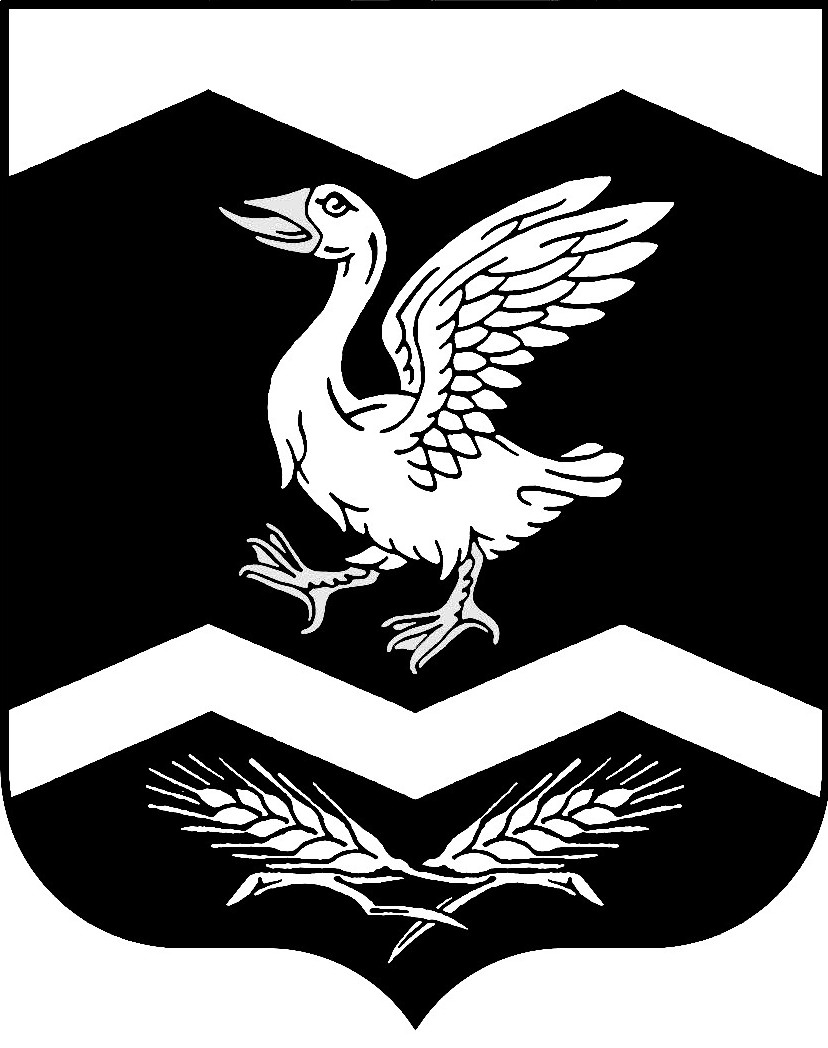 КУРГАНСКАЯ ОБЛАСТЬШАДРИНСКИЙ РАЙОНАДМИНИСТРАЦИЯ  КРАСНОМЫЛЬСКОГО СЕЛЬСОВЕТАРАСПОРЯЖЕНИЕ От 30. 11. 2018 г.  №  20-р        с. КрасномыльскоеОб утверждении Положения о проведении конкурсов «Елочка 2019»,« Лучшая снежная фигура»                В соответствии с Федеральным законом от 06.10.2006г. № 131-ФЗ «Об общих принципах организации местного самоуправления в Российской Федерации, в целях  повышения уровня  благоустройства территорий Красномыльского сельсовет, стимулирования инициатив граждан, развития творческой активности жителей Красномыльского сельсоветаРАСПОРЯЖАЮСЬ:1. Организовать на территории Красномыльского  сельсовета с 05 декабря по 25 декабря 2018 года проведение конкурсов1.1 «Елочка 2019»1.2 «Лучшая снежная фигура»2. Утвердить:2.1 состав конкурсной комиссии по подведению итогов  конкурсов «Елочка 2019» и «Лучшая снежная фигура» (далее конкурсная комиссия)  (приложение № 1). 2.2 положение о проведении конкурса «Елочка 2019» (приложение №2). 2.3. положение о проведении конкурса «Лучшая снежная фигура»  (приложение № 3).3. Конкурсной комиссии подвести итоги конкурсов «Елочка 2019» и «Лучшая снежная фигура»  26 декабря 2018 года. Награждение победителей выше указанного конкурса провести в торжественной обстановке: среди взрослого населения- 29 декабря 2018 года, среди детей- 27 декабря 2018 года.   4. Распоряжение обнародовать на информационном стенде в Администрации Красномыльского сельсовета, а также разместить  на официальном сайте Администрации Красномыльского сельсовета в сети Интернет.         5.  Контроль за выполнением данного распоряжения  оставляю за собой.                Глава Красномыльского сельсовета:                                                   Г. А. СтародумоваПриложение № 1к постановлению администрации Красномыльского сельсовета от 30. 11. 2018 № 20 - р«Об утверждении Положения о проведении конкурсов «Елочка 2019» и «Лучшая снежная фигура» СОСТАВконкурсной комиссии по подведению итогов конкурса «Елочка 2019»Приложение № 2к постановлению администрации Красномыльского сельсовета от 30.11. 2018 г. № 20-р«Об утверждении Положения о проведении конкурса «Елочка 2019»и «Лучшая снежная фигура.» .Положение о проведении конкурса «Елочка 2019»Цель конкурса         Конкурс «Ёлочка 2019» (далее конкурс) проводится администрацией Красномыльского сельсовета  в рамках празднования Новогодних праздников в целях совершенствования форм работы с населением по месту жительства, улучшения условий проживания населения Красномыльского сельсовета.         Участники конкурса              В конкурсе принимают участие жители  Красномыльского сельсовета.3. Порядок проведения конкурса         3.1 Конкурс «Ёлочка 2018» проводится с 01 декабря по 25 декабря 2018 года .          3.2. Конкурсная комиссия по проведению итогов конкурса определяет победителя конкурса по следующим критериям: - оригинальность дизайна и оформления елки; - наличие оригинальных игрушек; - использование игрушек выполненных своими руками. 4.Подведение итогов конкурса         4.1. Выполнение требования выше перечисленных в пункте 3.2 раздела 3 оценивается по десятибалльной шкале (от 1 до 10 баллов).         4.2. Итоги конкурса подводятся конкурсной комиссией по подведению итогов конкурса до проведения  Новогодних елок в Красномыльском Доме культуры.         4.3. Итоги конкурса подводятся конкурсной комиссией по подведению итогов конкурса по двум категориям: среди детей и среди взрослого населения.         4.4. Награждение победителей конкурса «Ёлочка 2019» производится в торжественной обстановке на проведении новогодних елок 29 декабря 2018 года с  вручением призов и грамот.Приложение № 3к постановлению администрации Красномыльского сельсовета от 30. 11. 2018 г. № 20 -р«Об утверждении Положения о проведении конкурса «Елочка 2019»и «Лучшая снежная фигура» Положение о проведении конкурса « Лучшая снежная фигура»Цель конкурса         Конкурс «Лучшая снежная фигура» (далее конкурс) проводится администрацией Красномыльского сельсовета  в рамках празднования Новогодних праздников в целях совершенствования форм работы с населением по месту жительства, улучшения условий проживания населения Красномыльского сельсовета.         Участники конкурса              В конкурсе принимают участие жители  Красномыльского сельсовета.3. Порядок проведения конкурса         3.1 Конкурс «Лучшая снежная фигура.» проводится с 05 декабря по 25 декабря 2018 года .          3.2. Конкурсная комиссия по проведению итогов конкурса определяет победителя конкурса по следующим критериям: - оригинальность дизайна и оформления; - наличие оригинальных фигур. 4.Подведение итогов конкурса         4.1. Выполнение требования выше перечисленных в пункте 3.2 раздела 3 оценивается по десятибалльной шкале (от 1 до 10 баллов).         4.2. Итоги конкурса подводятся конкурсной комиссией по подведению итогов конкурса до проведения  Новогодних елок в Красномыльском Доме культуры.         4.3. Итоги конкурса подводятся конкурсной комиссией по подведению итогов конкурса по двум категориям: среди детей и среди взрослого населения.         4.4. Награждение победителей конкурса «Лучшая снежная фигура» производится в торжественной обстановке на проведении новогодних елок 29 декабря 2018 года с  вручением призов и грамот.Управляющий делами                                                                             Е. Н. ШавринаСтародумова ГалинаАнатольевна- глава Красномыльского сельсовета, председатель комиссии;Алексеева ЕленаАлександровна - Директор МУК «Красномыльское КДО», заместитель председателя комиссии; Шаврина Е. Н.- управляющий делами администрации Красномыльского сельсовета, секретарь комиссии.Члены комиссии:Члены комиссии:Обухова Наталья Ивановна- представитель общественности (по согласованию);Рупасова ТатьянаСергеевна- директор МКОУ «Красномыльская СОШ», (по согласованию);Клыкова Марина Геннадьевна- библиотекарь сельской библиотекиОбухова Алена Владимировна- бухгалтер ООО «Рассвет» (по согласованию);Оплетаева Людмила Максимовна- депутат  Красномыльской сельской Думы, (по согласованию)Управляющий делами;                                            Е. Н. Шаврина  Управляющий делами                                                  Е. Н. Шаврина                